1 ـ ما هي الأعياد الدينية التي يحتفل بها المسلمون؟ (2ن)....................................................................................................................................................................................2 ـ لماذا يخرجون زكاة الفطر؟ (2ن)....................................................................................................................................................................................فرض منزليالاسم الشخصي: .......................الاسم العائلي: ..........................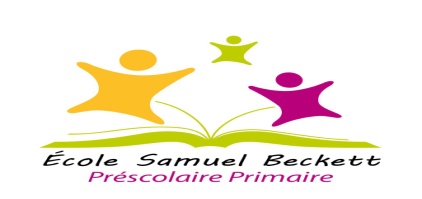 السنة الدراسية: 2019 ـ 2020المستوى: الرابع ابتدئيالمادة: اللغة العربيةالأستاذ: مراد الشيوة